PÓŁKOLONIA GMINNA  – 28.06. – 2.07. 2021 R. 		 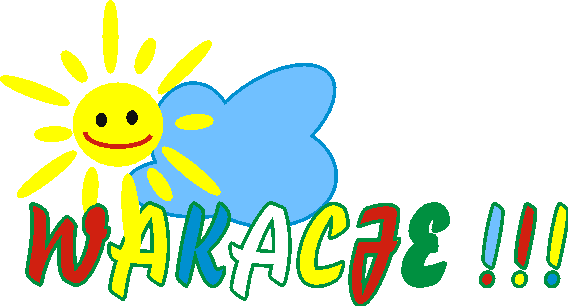 DzieńPoniedziałekWtorekŚrodaCzwartekPiątek2021-06-282021-06-292021-06-302021-07-012021-07-02AtrakcjeWyjazd do Osady Słowiańskiej                 w Strzegocicach k. Dębicy autokar czerwony                 ok 10.00Kino Helios Galeria Rzeszów film pt. „Luka” wszystkie autokary seans o godz. 9.15Pobyt w parku linowym autokar zielonyRzeszów ul. RodzinnaGodz. 9.15 autokar                  i   autokar czerwony Muzeum dobranocek  (przeczekanie na park liniowy) Pobyt w parku linowymRzeszów ul. Rodzinna, godz. 9.15 SP ŚwilczaWyjazd - Koło Łowieckie „Jedność” w Bratkowicach -zawody sportowo- rekreacyjne, zabawa z animatorem. Wszystkie autokary Paintball- stadion BratkowiceGrupa I- od 9.30- 11.30Grupa II- 12.00- 14.30SP2 organizuje  piłki, bramki, rakiety itp. AtrakcjeStadnina koni                      w Dębicy- SP Świlcza ok.10.00Zwiedzanie Rzeszowa wraz z przewodnikiem wszystkie autokary13.45 wyjazd na obiady do szkółSiedlisko Janczar ok. 9.15- 9.30  SP Świlcza zapewnione ognisko  z kiełbasąSiedlisko Janczar ok 9.15- 9.30  autokar czerwony                  i zielony zapewnione ognisko z kiełbasą Paintball 9.30- 14.30  dwie grupy-
strzelanie do celu oraz zabawa  taneczna z animatorem  od 12.00- 14.30ZAKOŃCZENIE- ROZDANIE DYPLOMÓW PRZEZ WÓJTA OK.13.00WyżywienieŚniadanie w szkołach macierzystychŚniadanie w szkołach macierzystychŚniadanie w szkołach macierzystychŚniadanie w szkołach macierzystychŚniadanie w szkołach macierzystychWyżywienieW Strzegocicach kiełbasa  i w stadninie koni kiełbasa w cenie Obiad- 2 daniowy                    Ognisko - grill kiełbasa suchy prowiant- bułkaSiedlisko Janczar- kiełbasa w ceniePark linowy- kiełbasa we własnym zakresie- Ognisko - grill kiełbasa suchy prowiant- bułkaSiedlisko Janczar- kiełbasa w ceniePark linowy- kiełbasa we własnym zakresie- Pierogi, szaszłyki warzywne oraz pieczone ziemniakiWyżywienieNapoje we własnym zakresieNapoje we własnym zakresieNapoje we własnym zakresieNapoje we własnym zakresieNapoje we własnym zakresie